Aktivnost pripremio: Tomislav ŠeginaKUŠNJA U PUSTINJIaktivnosti za razne skupine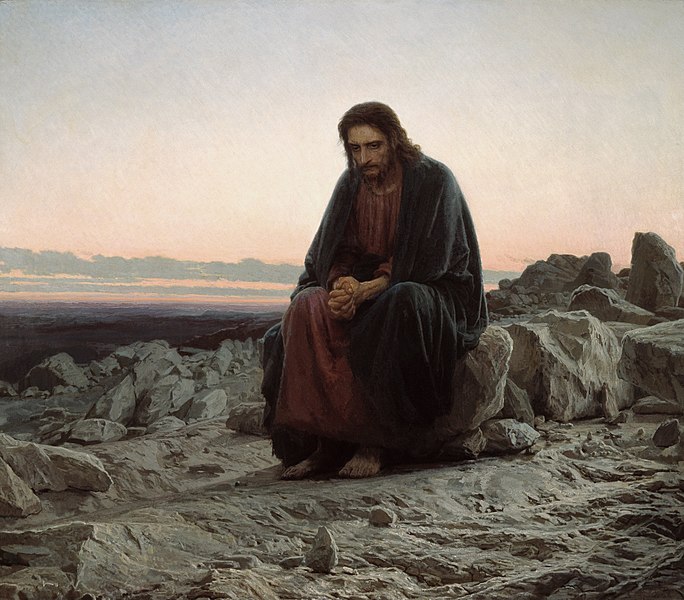 Isus u pustinji, Ivan KramskoyLk 4,1-13 (Mt 4,1-11; Mk 1,12-13)U ono vrijeme: Isus se, pun Duha Svetoga, vratio s Jordana, i Duh ga četrdeset dana vodio pustinjom, gdje ga je iskušavao đavao. Tih dana nije ništa jeo, te kad oni istekoše, ogladnje. A đavao mu reče: »Ako si Sin Božji, reci ovom kamenu da postane kruhom.« Isus mu odgovori: »Pisano je: Ne živi čovjek samo o kruhu.«I povede ga đavao na visoko, pokaza mu odjednom sva kraljevstva zemlje i reče mu: »Tebi ću dati svu ovu vlast i slavu njihovu jer meni je dana i komu hoću, dajem je. Ako se dakle pokloniš preda mnom, sve je tvoje.« Isus mu odgovori: »Pisano je: Klanjaj se Gospodinu, Bogu svomu, i njemu jedinomu služi!«Povede ga u Jeruzalem i postavi na vrh Hrama i reče mu: »Ako si Sin Božji, baci se odavle dolje! Ta pisano je: Anđelima će svojim zapovjediti za tebe da te čuvaju. I: Na rukama će te nositi da se gdje nogom ne spotakneš o kamen.« Odgovori mu Isus: »Rečeno je: Ne iskušavaj Gospodina, Boga svojega!« Pošto iscrpi sve kušnje, đavao se udalji od njega do druge prilike.LiteraturaAnton GRABNER-HAIDER (ur.), Praktični biblijski leksikon, Zagreb, 1997.Biblijski leksikon, Zagreb, 1996.Ivan DUGANDŽIĆ, U radosti naviještene Riječi, Zagreb, 2006.Nedjeljni i blagdanski misal za narod. Godina ABC, Zagreb, 2002.Novi zavjet s uvodima i bilješkama Ekumenskog prijevoda Biblije, Zagreb, 1992.Pat ALEXANDER / David ALEXANDER (ur.), Enciklopedijski biblijski priručnik, Zagreb, 2011.Paul LAWRENCE, Atlas biblijske povijesti, Zagreb, 2012.Pojmovni rječnikJordan, najveća rijeka Palestine, koja nastaje iz više izvora na Hermonu. Jordan ponajprije protječe kroz plodnu ravnicu i potom strmo pada u Genezaretsko jezero, a odatle u brojnim kruženjima prolazi kroz Jordansku dolinu sve do ušća u Mrtvo more. Izraelci su pod Jošuom prešli preko Jordana. Tu je Elizej postao Ilijinim nasljednikom. Ivan je krstio Isusa na Jordanu.Pustinja ne označava samo pješčanu pustinju već i stepska područja koja su se uglavnom koristila za uzgoj sitne stoke. Pustinja je boravište prognanika i bjegunaca, prebivalište zlih duhova, ali i mjesto kušnje. Poruka o Božjem kraljevstvu započinje propovijedanjem Ivana Krstitelja u pustinji. U nju se povukao i Isus nakon svoga krštenja kako bi se pripravio za svoje poslanje.Četrdeset kao broj označava dovršetak dobi sposobnosti za ženidbu, životni vijek sudaca i vrijeme vladanja Saula, Davida i Salomona. Četrdeset određuje od Boga određeno razdoblje nevolje, milosti, mira, kazne i pokore. Mojsije je bio 40 dana na brdu, Ilija je putovao 40 dana do Horeba, a Isus je bio 40 dana u pustinji.Đavao (sotona, protivnik) se u Starom zavjetu shvaća kao protivnik u smislu tužitelja na sudu. U nebu nastupa pred Bogom kao Jobov tužitelj. Kasnije židovstvo đavla naziva Belijal i Belzebul, zove ga knezom tame i poglavicom palih anđela. Javlja se mišljenje da je đavao grešnim padom postao Božjim neprijateljem te djeluje iz zavisti, požude i pohlepe za moći. U Novom zavjetu đavao je neprijatelj i utjelovljenje zla. On se protivi Božjem spasiteljskom naumu, zasljepljuje ljude da ne vide Božju volju, vodi u nevjeru i grijeh. Naziva se napasnik, jaki, otac laži, poglavica ovoga svijeta, bog ovoga svijeta.Hram (Herodov) – prvi Hram, koji je izgradio kralj Salomon, uništila je babilonska vojska 587. pr. Kr. Nakon povratka iz progonstva Izraelci su ga ponovno izgradili kako su najbolje mogli, iako je zadržao tek malo od svoje nekadašnje slave. Kada je Herod pod Rimljanima postao kralj, upustio se u veliki program izgradnje, u kojem je najambiciozniji projekt bio veličanstveni novi Hram. Herod je bio Idumejac, i čini se da je gradnja Hrama bila dobar put za zadobivanje naklonosti židovskih podložnika. Radovi su započeli 19. pr. Kr. i većina posla napravljena je do 9. po. Kr., ali on zapravo nije dovršen sve do 64. po. Kr. Hram je bio veći od Salomonova hrama. Hram je imao vanjsko dvorište (dvorište za pogane) i unutarnje dvorište (dvorište za Židove). Unutarnje dvorište sastojalo se od tri dodatna dvorišta: dvorišta za žene, dvorišta za muškarce i dvorišta za svećenike (u njemu su bili oltar i Svetište). Vanjski dio Svetišta je bio pozlaćen, a unutarnji su zidovi sjajili zlatom. Unutarnji dio Svetišta bio je prazan. Više nije bilo Kovčega koji je sadržavao odredbe Božjega saveza s njegovim narodom. Čitav sklop Hrama imao je tlocrt nepravilnog četverokuta. Istočni zid bio je dug 470 m, zapadni zid 485 m, sjeverni zid 315 m, a južni zid 280 m (ovo veliko područje bilo je pet puta veće od atenske Akropole). Na jugoistočnom uglu bilo je ono što se moglo zvati »vrh Hrama«. Evanđelja govore da je jedna od Isusovih kušnja bila da odande skoči u dolinu Cedrona, oko 130 m niže. Rani crkveni povjesničar Euzebije navodi da je upravo odavde u smrt bačen apostol Jakov. Hram je srušen nakon židovskog ustanka protiv Rimljana 70. po. Kr.Riječ teologaIskustvo života uči nas da nema nikakva velika i plemenita plana i pothvata koji ne bi u isto vrijeme bio izložen kušnji. Svaki put suočeni smo s brojnim pitanjima o mogućnosti i opravdanosti našega plana, o načinu njegove provedbe, o sredstvima potrebnim za njegovo ostvarenje. Zato su prvi koraci teški i neizvjesni. I što je veći pothvat, veća je kušnja i teže ju je nadvladati.Je li uopće moguće zamisliti veći pothvat od Isusova mesijanskog nastupa u Božje ime? Zato je logično da je taj pothvat naišao i na najveću moguću kušnju. Evanđelisti uopće ne skrivaju da je i Isus morao proći kroz vatru kušnje prije nego je počeo propovijedati kraljevstvo Božje. Iako je na krštenju na nj sišao Duh Sveti a Otac ga priznao svojim Sinom (Lk 3, 22), u evanđelju ne slijedi odmah prikaz njegovih moćnih djela. Luka kao prvu scenu nakon Isusova krštenja donosi njegovu kušnju u pustinji (4, 1-13) u kojoj Isus ima posla s glavnim protivnikom svoga programa, a đavlom. On to ne donosi kao puko izvješće o događaju iz Isusova života, već to izvješće ima svoju prepoznatljivu poruku i pouku. Luka je svoje izvješće tako oblikovao i u nj ugradio toliko simbolike i biblijskih citata da ono poprima duboko teološko značenje ne samo za cijelo Isusovo poslanje, već i za njegove učenike i za Crkvu svakoga vremena.Samo mjesto kušnje, pustinja, u Bibliji ima snažno simboličko značenje Božje blizine i čovjekova suočenja s njegovom voljom, ali i s granicama vlastite moći i zato i sa zavodljivošću napasti. Četrdeset dana podsjećaju na četrdeset godina kušnje naroda na putu u obećanu zemlju. Kao što je narod tek nakon pobijeđene kušnje zaslužio ući u obećanu zemlju, tako i Isus, Izraelov Mesija, može tek nakon što je pobijedio svoga protivnika, đavla, preuzeti svoje mesijansko poslanje. Nadalje, Isus je u kušnji prikazan kao novi Adam koji ne podliježe zamamnim obećanjima napasnika, već ih pobjeđuje i tako omogućuje svima onima koji će ga slijediti nov odnos prema Bogu. Apostol Pavao to izravno formulira: »Kao što su neposluhom jednoga čovjeka mnogi postali grješnici, tako će i posluhom Jednoga mnogi postati pravednici« (Rim 5, 19).Ivan Dugandžić, U radosti naviještene RiječiEgzegetske bilješkeLuka je spomenuo Adama neposredno prije ove zgode (Isusovo rodoslovlje, Lk 3, 38). Time možda Luka želi napomenuti da je ova Isusova borba s đavlom odgovor na borbu koja se opisuje u Knjizi Postanka. Prava đavolova meta na koju on cilja Isusov je odnos s Ocem: »Ako si Sin Božji…« Ovi pokušaji potkapanja njegova pouzdanja i sijanja sumnje ne razlikuju se bitno od zmijinog pristupa u Post 3: »Zar vam je Bog rekao…?« No ovoga puta predstavnik zla nema uspjeha. Isus ima zadnju riječ te ga đavao pušta na miru – za neko vrijeme.Motivacija I»Zar vam je Bog rekao…?« (Post 3, 1b)U kojoj se biblijskoj knjizi nalazi ovo pitanje? Znate li tko izgovara ovu rečenicu, kome je upućena i kako završava? Može li netko ukratko opisati tu biblijsku scenu? Je li se i vama dogodilo da vam je osoba koja je neprijateljski raspoložena prema Crkvi postavila slično pitanje? Koja su to najčešća pitanja kojima druge osobe pokušavaju dovesti našu vjeru u pitanje? Znamo li odgovoriti na takva pitanja ili zbog nepoznavanja vlastite vjere često moramo »potpisati kapitulaciju«?Motivacija II»Đavao puno obećava, malo daje, a sve uzima.«Može li netko objasniti ovu izreku, tj. koja je poruka ove izreke? Zašto nam je grijeh često puta tako primamljiv? Svatko se od nas našao u situaciji da je u trenutku kušnje izabrao grijeh. Kakva smo očekivanja imali od grijeha i jesu li se ona ispunila? Je li nas grijeh učinio sretnima ili smo doživjeli samo kratkotrajno zadovoljstvo? Je li grijeh ostavio kakve posljedice na nama? Kada zbrojimo »dobitak« i »gubitak« jesmo li u »plusu« ili »minusu«? Je li doista »zabranjeno voće« ujedno i »najslađe voće« ili nakon kratkotrajnog užitka vrlo brzo postaje »najkiselije voće«?Poticaji za promišljanje nad biblijskim tekstomBudući da đavao nikad ne pokazuje svoje pravo lice, kušnju nije lako prepoznati. Svaki od tri oblika Isusove kušnje djelovao je privlačno. Ipak, Isus se ne da pokolebati. On svaki put neumoljivo razotkriva đavlovu taktiku. Znamo li i mi, poput Isusa, na vrijeme prozreti podmuklost napasti koja uvijek nastupa kao nešto što je lijepo i dobro za čovjeka? Što mi sve može pomoći da na vrijeme prepoznam »vuka u ovčjem ruhu«? Pomoću kojih trikova đavao danas pokušava iskriviti ispravnu spoznaju dobra i zla?Za one koji se bave politikomĐavao Isusu nudi svjetovnu vlast ako mu se pokloni. Isus jasno odbija đavlovu ponudu. Njegova poruka glasi: s napasnikom nema pogađanja i kompromisa. Njemu se treba suprotstaviti oslanjajući se posve na Boga i njegova obećanja. Jesam li spreman pokloniti se đavlu da bih se domogao svjetovne vlasti? Koji sve načini »klanjanja đavlu« postoje u suvremenoj politici? Kako se postavljam u situacijama kada moja stranka traži od mene da podržim neki prijedlog koji se protivi Božjim zapovijedima? Jesam li odredio »moralnu liniju« ispod koje ne želim pasti? Je li bolje zanijekati svoje moralne stavove i ostati u strukturama vlasti ili ne pristati na kompromis i ostati bez utjecaja u društvu? Je li moguć kompromis sa zlom? (obrazloži). Kao kršćanin-političar često imam dvije mogućnosti: a) pristati na kompromis sa zlom, zadržati upravljačku poziciju i iznutra se boriti protiv »grešnih struktura«;b) ne pristati na kompromis sa zlom, izgubiti upravljačku poziciju i izvana se boriti protiv »grešnih struktura«. Koje su prednosti i mane prvog, a koje drugog puta? Može li se kršćanski moral pomiriti s Machiavellijevom izrekom Cilj opravdava sredstvo? Kako shvaćam izreke: Put u pakao popločan je dobrim namjerama i Ko sa đavlom tikve sadi, o glavu mu se obijaju?Za članove biblijske skupinePovede ga u Jeruzalem i postavi na vrh Hrama i reče mu: »Ako si Sin Božji, baci se odavle dolje! Ta pisano je: Anđelima će svojim zapovjediti za tebe da te čuvaju. I: Na rukama će te nositi da se gdje nogom ne spotakneš o kamen.« (Lk 4, 9-11) Đavao se pokazuje kao izvrsni poznavatelj Svetoga pisma. On pokušava iskoristiti biblijske citate kako bi prevario Isusa. Na koji način ja kao član biblijske skupine tumačim dijelove Svetoga pisma? Tražim li kao đavao biblijske citate, vadeći ih izvan konteksta, kako bih opravdao svoje životne stavove ili biblijski tekst čitam tako da moji životni stavovi proizlaze iz Riječi Božje?Za adolescentePovede ga u Jeruzalem i postavi na vrh Hrama i reče mu: »Ako si Sin Božji, baci se odavle dolje! (Lk 4, 9)Đavao od Isusa traži da dokaže da je Sin Božji. Često i naši vršnjaci od nas traže da se dokažemo. Jesu li i od mene prijatelji tražili da dokažem kako sam »faca«? Na koji sam način to trebao učiniti? Jesam li spreman ugroziti svoje zdravlje ili čak svoj život kako bi postao popularan? Je li zlo uopće vrijedno moga dokazivanja? Na koje sve pozitivne načine mogu dokazati da sam »faca«?Za krizmanikeZašto đavao kuša Isusa? Koji je zapravo njegov cilj?Hrvatska riječ đavao dolazi od grčke riječi diabolos, a grčka riječ diabolos dolazi od glagola diabalein, što znači rastaviti. Iz toga možemo zaključiti da je đavao zapravo onaj koji želi rastavljati, koji želi unositi razdor. Đavao pokušava unijeti razdor između Isusa i Boga Oca. U Knjizi Postanka čitamo da đavao unosi razdor između Boga i ljudi te ljudi međusobno. Psalam 133 kaže: »Gle, kako je dobro i kako je milo kao braća zajedno živjeti«. Đavao ne želi da ljudi budu sretni, da budu zajedno. On na sve načine pokušava razoriti našu povezanost s Bogom i braćom ljudima. Razarajući našu povezanost, razara i našu sreću. Vi se nalazite u godini kada će te primiti sakrament sv. potvrde. Ovim sakramentom potvrđujemo vlastito krštenje, tj. samostalno potvrđujemo da želimo živjeti kao kršćani. I vi, kao i Isus, prolazite kroz različite kušnje. I vas đavao pokušava odvojiti od Boga te od braće kršćana. Tko vas sve pokušava odgovoriti od toga da živite svoje kršćanstvo? Koji vam se sve argumenti nude u prilog tvrdnje da će te biti sretni ako odbacite Boga i Crkvu? Znate li odgovoriti onima koji vas pitaju zašto idete u Crkvu? Možete li nabrojati nekoliko argumenata kojima bi ste ljudima pokazali zašto je dobro biti vjernik?Moguća aktualizacijaSvatko od nas ima određene grijehe koje čini češće nego neke druge grijehe. Zašto neprestano činimo iste greške? Zašto nebrojeno puta nasjedamo na iste đavolje zamke?1. S kojim kušnjama se najteže nosite? (nabrojite pet kušnji)2. Nakon što ste nabrojali kušnje, pokušajte ih razvrstati po težini (na prvo mjesto stavite onu kušnju s kojom se najteže nosite, a na zadnje mjesto kušnju koju najlakše možete pobijediti).3. Okrenite papir na drugu stranu te na njegovoj sredini napišite najtežu kušnju.4. Oko te kušnje ispišite odgovore na sljedeća pitanja: - mogu li tu kušnju povezati s nekim određenim mjestom, tj. događa li mi se ta kušnja uvijek na istom mjestu? - mogu li tu kušnju povezati s nekim dijelom dana (jutro, prijepodne, poslijepodne, večer, noć)?- javlja li mi se ta kušnja u društvu ili kada sam sam? - koje situacije bih trebao izbjegavati da bih izbjegao tu kušnju? - znam li što Crkva preporučuje za borbu protiv kušnji? (izbjegavanje grešne prigode, redovitu molitvu, redovito slavljenje i primanje euharistije, redovitu ispovijed, redovito čitanje Biblije…)